http://www.iepf.gov.in/IEPFA/refund.html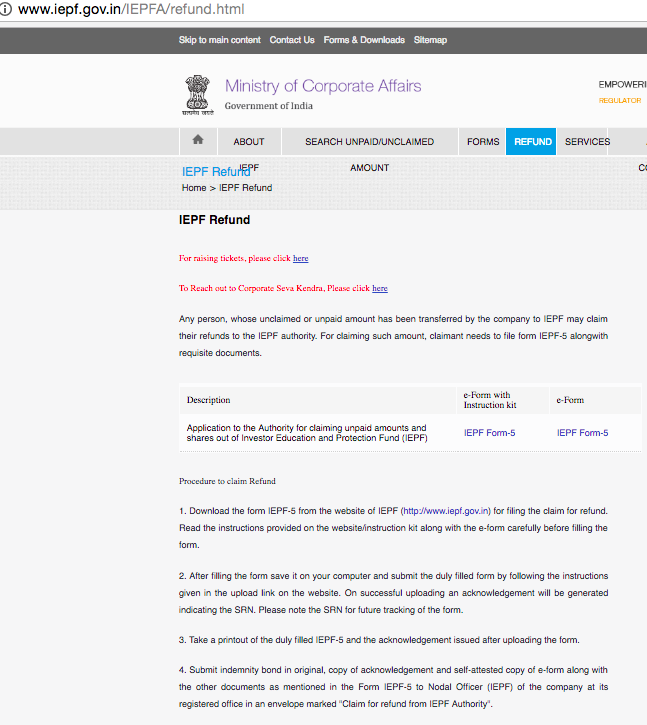 